Red Light – Green Light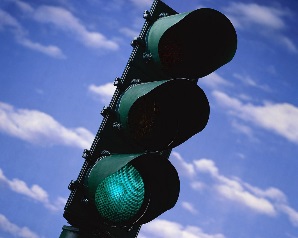 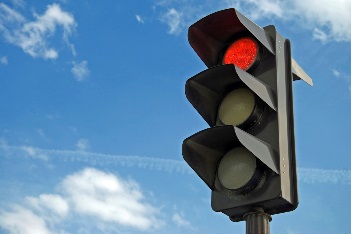 